Карта партнёра		Директор	Фазлетдинов К.А.		Главных бухгалтер	Хасанова Ф.Р.ООО "ЦОДТ "Семигорье"Полное наименованиеПолное наименованиеОбщество с ограниченной ответственностью "Центр очистки и диагностики трубопроводов "Семигорье"Сокращенное наименованиеСокращенное наименованиеООО "ЦОДТ "Семигорье"Уставной капиталУставной капитал1 200 000 (один миллион двести тысяч) руб.Юридический и почтовый адрес(для счетов-фактур)Юридический и почтовый адрес(для счетов-фактур)450075, Республика Башкортостан,город Уфа, Бульвар Славы, дом 2, корпус 3СайтСайтсемигор.рф, semigor.ruДиректортелефонe-mailФазлетдинов Кадурий Абдрахимович+7 (347) 284-83-65  (приемная)office@semigor.ru  (приемная)Приемнаятелефонe-mailфакс+7 (347) 200-93-80 – зав. канцеляриейoffice@semigor.ru+7 (347) 284-83-65 звонок принимает диспетчер+7 (347) 233-45-77 звонок принимает диспетчерГлавныйбухгалтертелефонe-mailХасанова Фанзиля Равильевнаbuch@semigor.ru+7 (347) 201-00-14 вн.80ИННИНН0277056130КППКПП027701001Код ОКПОКод ОКПО05786428Код ОГРНКод ОГРН1020203092579Код ОКАТОКод ОКАТО80401385000Код ОКОГУКод ОКОГУ49013Код ОКВЭДКод ОКВЭД72.19, 22.29.2, 25.99.2, 33.12, 42.21, 43.39,46.90, 47.9, 82.99, 71.20.3, 73.20.1, 77.11Реквизиты организации в валюте Рубль РФ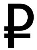 Реквизиты организации в валюте Рубль РФр/сч. 40702810006000006205в БАШКИРСКОЕ ОТДЕЛЕНИЕ N8598 ПАО СБЕРБАНК Г. УФАк/сч. 30101810300000000601БИК 048073601Реквизиты организации в валютеBeneficiary:PCIC «Semigorye» LtdSWIFT CODE:  SABRRUMMEA1 SBERBANK (URALSKY HEAD OFFICE),EKATERINBURGРеквизиты организации в валюте€ ЕUR Еврор/сч. 40702978106000000124в БАШКИРСКОЕ ОТДЕЛЕНИЕ N8598 ПАО СБЕРБАНК Г. УФАк/сч. 30101810300000000601БИК 048073601Реквизиты организации в валюте$ USD Доллар СШАр/сч. 40702840506000000166в БАШКИРСКОЕ ОТДЕЛЕНИЕ N8598 ПАО СБЕРБАНК Г. УФАк/сч. 30101810300000000601БИК 048073601Реквизиты организации в валюте₸ KZT Казахстанский тенгер/сч. 40702398406000006961В БАШКИРСКОЕ ОТДЕЛЕНИЕ N8598 ПАО СБЕРБАНК Г. УФАк/сч. 30101810300000000601БИК 048073601